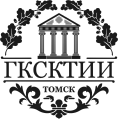 Департамент по культуре и туризму Томской областиОбластное государственное автономное профессиональное образовательное учреждение «Губернаторский колледж социально-культурных технологий и инноваций»(ОГАПОУ «ГКСКТИИ»)РЕКОМЕНДОВАНЫ К ЗАЧИСЛЕНИЮ НА БЮДЖЕТНУЮ ФОРМУ ОБУЧЕНИЯЗаочная форма обучения Специальность  51.02.02. Социально-культурная деятельность, группа З.1922Специальность  51.02.03. Социально-культурная деятельность, группа З.1950Исп. С.С. ГаденовТел. 51-75-671Цуканова Юлия Александровна 2Моричева Надежда Олеговна 3Барышникова Евгения Ивановна4Селиверстова  Александра  Геннадьевна5Халяфутдинова  Ирина  Рамилевна6Ельницкая  Валентина Владимировна7Лилявина  Алина  Александровна8Воронов Владимир Евгеньевич1Рявкина Ксения Игоревна 2Быкова Алёна Игоревна 3Дерошенко Елена Александровна 4Ломаева Полина Сергеевна 5Литвинчук Оксана Сергеевна 6Козлова Кристина Александровна 7Подковырина Жанна Фёдоровна 8Кузнецова Мария Андреевна 